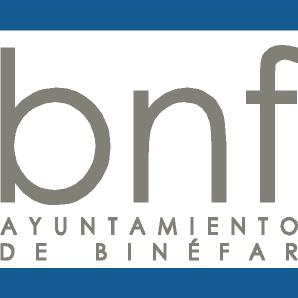 ANEXO ISOLICITUD DE  AYUDAS PARA LAS CUOTAS MENSUALES DE LA ESCUELA MUNICIPAL DE MÚSICA y FOLCLORE DE BINÉFAR EN EL MUNICIPIO DE BINÉFARDATOS DEL SOLICITANTE (interesado o en caso de menores, padres o tutores) INTERESADOS  PARA LOS QUE SOLICITA AYUDA:PERSONAS QUE CONVIVEN EN DOMICILIO (incluido solicitante)** Consigne si percibe o no ingresos por cualquier concepto. En caso afirmativo debe pasar a rellenar el apartado siguiente por cada uno.DECLARACIÓN DE INGRESOS:El solicitante HACE CONSTAR, en plena posesión de su capacidad jurídica y de obrar, en nombre propio o en representación de la entidad solicitante, bajo su responsabilidad, que el que suscribe o la entidad a la que representa cumple con todos los requisitos para ser beneficiario de una subvención, exigidos en el artículo 13 de la Ley 38/2003, de 17 de noviembre General de Subvenciones.Y, por la presente, AUTORIZA, al Ayuntamiento de Binéfar para recabar los certificados a emitir por la Agencia Estatal de Administración Tributaria y demás Administraciones Públicas, con el objeto de comprobar los requisitos específicos establecidos para la obtención, percepción y mantenimiento de las ayudas reguladas por la normativa aplicable.El Ayuntamiento de Binéfar, completará los expedientes con todos aquellos documentos queestuvieran en poder de la Administración Local.La presentación de esta solicitud implica, a los efectos previstos en la Ley Orgánica 15/1999, de 13 de diciembre de Protección de datos de carácter personal, el consentimiento de los afectados para su inclusión en el fichero correspondiente de este Ayuntamiento de Binéfar, siendo tratados de forma totalmente confidencial y únicamente podrán ser tratados para el estricto cumplimiento de las funciones derivadas de la solicitud. El interesado podrá ejercitar los derechos de acceso, rectificación, cancelación y oposición en cualquier momento y en los términos previstos en la legislación vigente, y siendo responsable del fichero el Ayuntamiento de  Binéfar.Declaro bajo juramento que las ayudas y/o becas solicitadas y/o recibidas para la misma finalidad son las detalladas a continuación, así como compromiso de comunicación al Ayuntamiento las que se obtengan en el futuro para la misma finalidad.Asimismo, DECLARA ser ciertos todos los datos consignados en esta solicitud y en ladocumentación que se acompaña.Binéfar, a _________ de _________________________ de _________Fdo.: __________________________________SR. ALCALDE PRESIDENTE DEL AYUNTAMIENTO DE BINÉFARNOMBRE Y APELLIDOS:DNI:DIRECCIÓN:C.P.                          MUNICIPIO:                       TELÉFONOS:Ha solicitado ayuda en años anterioresApellidos y nombreCentro EducativoCursoNombre y apellidos padreNombre y apellidos madre1º2º3º4ºPRIMER APELLIDOSEGUNDOAPELLIDONOMBREPARENTESTOFECHA NACIMIEN.DNINIERECIBE INGRESOS (SI/NO)APELLIDOS Y NOMBREENTIDAD PAGADORAIMPORTE MENSUALTotal ingresos: AYUDA O BECAENTIDADIMPORTE